Teacher Name:  Mark Casto  / Amesbury High SchoolGoal / Objective:  To give students an alternative to our school’s traditional senior research project by allowing them to participate in an authentic hands-on design challenge involving SolidWorks modeling and engineering research on concrete structural analysis.District / School Environment (class size, grade level..etc):Class Size: 5-10 studentsGrade Level: 12thSpecifics:  Students involved in student research.Project Components:This educational unit was developed to provide the teacher an easy-to-use, cost effective, engaging activity focused on real world scenarios.  Through the use of an inquiry-based approach, students will be forced to pursue their own path of learning, while participating in a true hands-on experience.  Students will be required to understand the basic material properties of concrete and the reinforcement placed within it to increase its load bearing capacity. Simple structural elements will be designed, built, and tested by students.Introduction/Project Definition This implementation plan will involve taking an existing lesson unit (concrete reinforcement) and extending it to include SolidWorks modeling.  In terms of the traditional approach to the lesson it will be presented to senior students as a design challenge.Team Membership (faculty, resources, community, partnerships)Mark Casto – Director of ScienceBrett Manoloff – Physics TeacherRichard Peterson – Tech / Ed TeacherAction PlanThe first step in instituting this project will be a recruit a set of students to test pilot this project.  Students will meet to conduct the following:Training on the basics of SolidWorksPart constructionAssemblyLoad analysisDesign challenge (reinforcing a concrete beam to carry a 100lb load over a span of  2 feet:Concrete properties instructionBeam constructionLoading and testingLoad analysis ( SW modeling vs. actual static testing)RedesignFeedback for future implementationStudent Deliverables (poster, PowerPoint…etc)All Lesson Components (Including plans and assessments can be found at : www.collapse resistance.weebly.com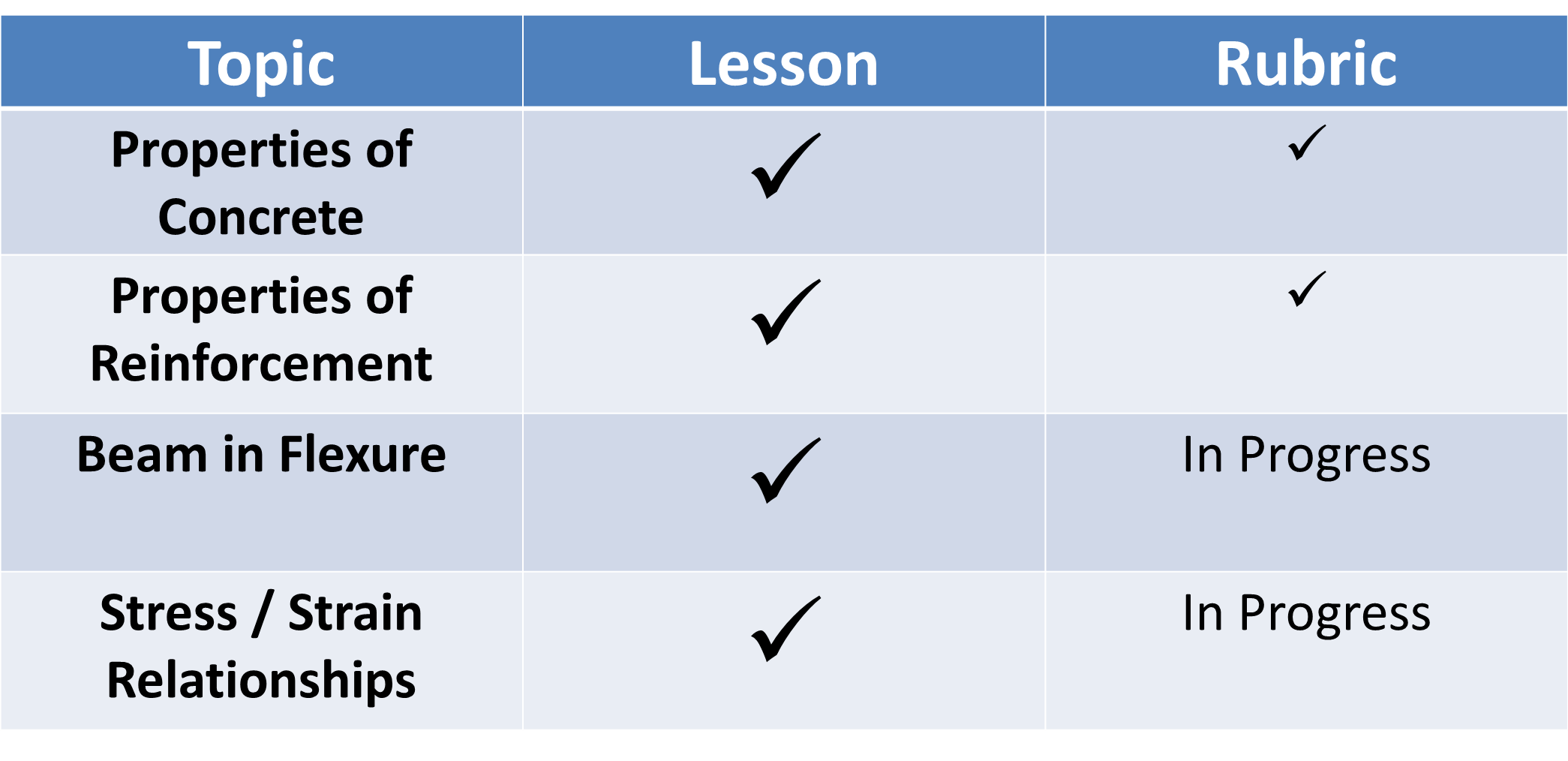 Teacher DeliverablesOverall Project Implementation SchedulePROJECT IMPLEMENTATION ACTIONS PLANNEDNotes:Student Outcomes/Content and Skills to be learned (Include connections to National, State, Local Benchmarks and Standards)2.1  Identify and explain the engineering properties of materials used in structures (e.g., elasticity, plasticity, R value, density, strength).2.2   Distinguish among tension, compression, shear, and torsion, and explain how they relate to the selection of materials in structures.Beyond ImplementationWill be determined after pilot program.Implementation Impact:	Schedule  (likely 3rd  and 4th  quarters of senior year)	Lab Considerations:	none	Lab Availability: 		nonePerformance Monitoring:	.Appendix A: ReferencesAppendix B: Student HandoutsSee www.collapseresistance.weebly.comTASKCOMPLETION DATECOMMENTSDevelop project definition 7/11Set at CAPSULEIdentify learning outcomes9/11With faculty Develop key rubrics for project assessment points10/11 – 12/11With facultyDevelop team membership matrix9/11Meet with faculty involved beginning of yearIdentify project sponsorsnoneDevelop presentation materialSpring 2012Before research projects due